BUNAMFAN CLUSTER EXAMINATION - 2022Kenya Certificate of Secondary Education443/1  –     			AGRICULTURE    –   Paper 1June 2022  -  2 hoursName………………………………………Adm No……Class……………    Date……………………………InstructionsThis page consists of three sections A, B and C.Answer ALL the questions in sections A and B and only two questions from section C.FOR EXAMINERS USE ONLYSECTION A (30MKS)Answer all the questions in this section in the spaces provided.1. Givefour advantages of large scale farming.						(2mks)………………………………………………………………………………………………………………………………………………………………………………………………………………………………………………………………………………………………………………………………………………………………………………………………………………………………2a) Define nomadic pastoralism								(1mk)………………………………………………………………………………………………………b) State two advantages of nomadic pastoralism.						(1mk)………………………………………………………………………………………………………………………………………………………………………………………………………………3. Statefour factors which determine soil depth.						(2mks)………………………………………………………………………………………………………………………………………………………………………………………………………………………………………………………………………………………………………………………………………………………………………………………………………………………………4. Givefour natural factors that would encourage the gully erosion on a farm.		(2mks)………………………………………………………………………………………………………………………………………………………………………………………………………………………………………………………………………………………………………………………………………………………………………………………………………………………………5. Statefour ways in which trees help in soil conservation.					(2mks)………………………………………………………………………………………………………………………………………………………………………………………………………………………………………………………………………………………………………………………………………………………………………………………………………………………………6. Statefour disadvantages of communal land tenure system.				(2mks)………………………………………………………………………………………………………………………………………………………………………………………………………………………………………………………………………………………………………………………………………………………………………………………………………………………………7. Statefour factors that should be considered when selecting a forage crop species to be established in a given area.									(2mks)………………………………………………………………………………………………………………………………………………………………………………………………………………………………………………………………………………………………………………………………………………………………………………………………………………………………8. What do you understand by the following terms.						(3mks)Seed dressing………………………………………………………………………………………………………Seed inoculation………………………………………………………………………………………………………Chitting………………………………………………………………………………………………………9. Givetwo advantages of compound fertilizers						(1mk)………………………………………………………………………………………………………………………………………………………………………………………………………………10. Statetwo effects of varying spacing in maize production.				(2mks)………………………………………………………………………………………………………………………………………………………………………………………………………………11. Statefour symptoms of viral diseases in crop production.				(2mk)………………………………………………………………………………………………………………………………………………………………………………………………………………………………………………………………………………………………………………………………………………………………………………………………………………………………12. Listfour branches of livestock farming.							(2mks)………………………………………………………………………………………………………………………………………………………………………………………………………………………………………………………………………………………………………………………………………………………………………………………………………………………………13. Namefour varieties of dry beans								(2mks)………………………………………………………………………………………………………………………………………………………………………………………………………………………………………………………………………………………………………………………………………………………………………………………………………………………………14. Givefour precautions taken to prevent pest attack in stored produce.			(2mks)………………………………………………………………………………………………………………………………………………………………………………………………………………………………………………………………………………………………………………………………………………………………………………………………………………………………15. What is organic farming?									(1mk)………………………………………………………………………………………………………SECTION B (20MKS)16. Study the diagrams below carefully and answer the questions that follow.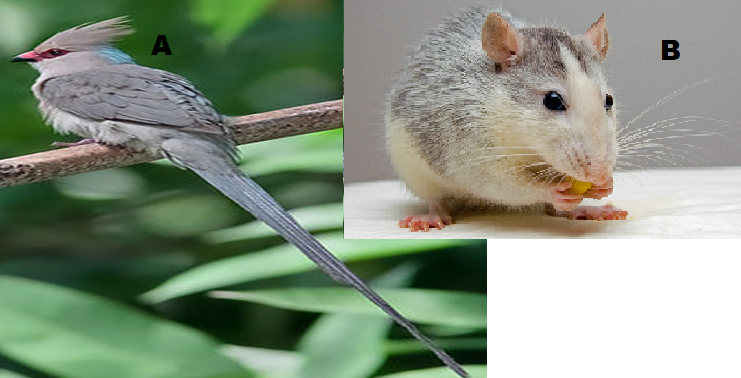 a)Identify the pests labelled A and B 								(2mks)………………………………………………………………………………………………………b) Statetwoaffects the pest labelled A causes on a maize plant.				(2mks)………………………………………………………………………………………………………………………………………………………………………………………………………………c) Listthree effects of pest B in stores.							(3mks)………………………………………………………………………………………………………………………………………………………………………………………………………………………………………………………………………………………………………………………d)State three methods of controlling striga weed.						(3mks)………………………………………………………………………………………………………………………………………………………………………………………………………………………………………………………………………………………………………………………17.The diagram below shows a field management practice carried out on a fruit crop.Study it carefully and answer the question that follow.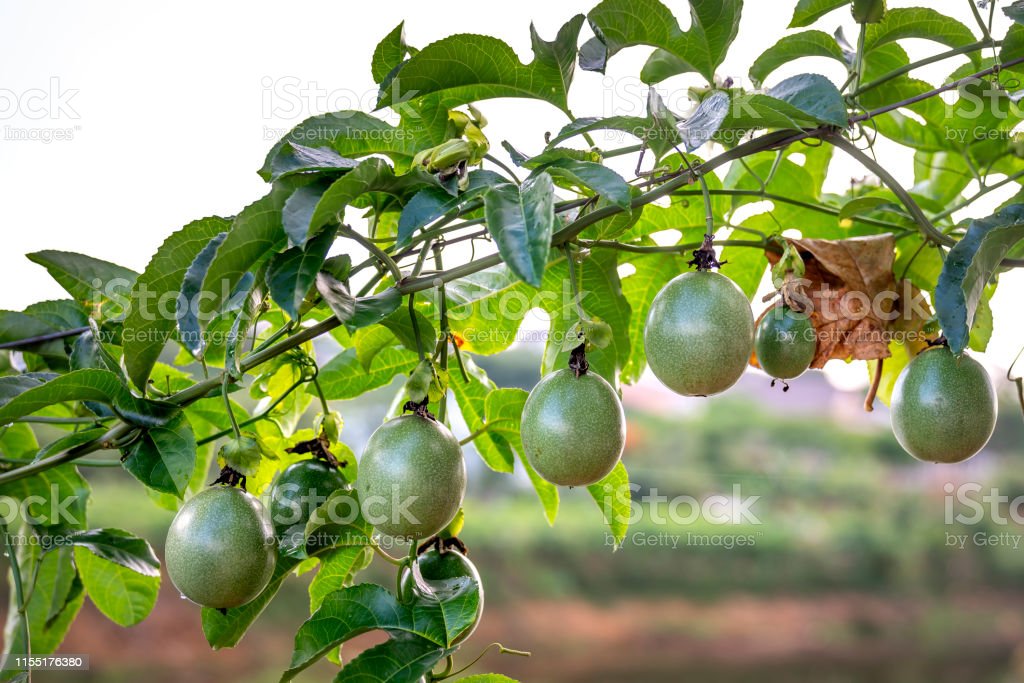 a) Identify the practice									(1mk)………………………………………………………………………………………………………b) Givetwo reasons for carrying out the above practice.					(2mks………………………………………………………………………………………………………………………………………………………………………………………………………………c) Statethree reasons for storing beans after harvesting.					(3mks)………………………………………………………………………………………………………………………………………………………………………………………………………………………………………………………………………………………………………………………d) Statethree advantage of processing farm produce.					(3mks)………………………………………………………………………………………………………………………………………………………………………………………………………………………………………………………………………………………………………………………e) Define the term drainage.									(1mk)………………………………………………………………………………………………………SECTION C (40MKS)Answer any two questions from this section in the spaces provided.18a) Describe eight farming activities that would encourage soil erosion 			(8mks)………………………………………………………………………………………………………………………………………………………………………………………………………………………………………………………………………………………………………………………………………………………………………………………………………………………………………………………………………………………………………………………………………………………………………………………………………………………………………………………………………………………………………………………………………………………………………………………………………………………………………………………………b) Describe the harvesting of cotton.								(8mks)………………………………………………………………………………………………………………………………………………………………………………………………………………………………………………………………………………………………………………………………………………………………………………………………………………………………………………………………………………………………………………………………………………………………………………………………………………………………………………………………………………………………………………………………………………………………………………………………………………………………………………………………c) Describe seedbed preparation for carrot production.					(4mks)………………………………………………………………………………………………………………………………………………………………………………………………………………………………………………………………………………………………………………………………………………………………………………………………………………………………19a) Describeten factors that would determine the nutrient content of hay.		(10mks)………………………………………………………………………………………………………………………………………………………………………………………………………………………………………………………………………………………………………………………………………………………………………………………………………………………………………………………………………………………………………………………………………………………………………………………………………………………………………………………………………………………………………………………………………………………………………………………………………………………………………………………………………………………………………………………………………………………………………b)Describe ten advantages of using organic matter for mulching.			        (10mks)………………………………………………………………………………………………………………………………………………………………………………………………………………………………………………………………………………………………………………………………………………………………………………………………………………………………………………………………………………………………………………………………………………………………………………………………………………………………………………………………………………………………………………………………………………………………………………………………………………………………………………………………………………………………………………………………………………………………………………………………………………………………………………………………………………20a)Explain six morphological features of weeds that influence selectivity of herbicides.(6mks)………………………………………………………………………………………………………………………………………………………………………………………………………………………………………………………………………………………………………………………………………………………………………………………………………………………………………………………………………………………………………………………………………………………………………………………………………………………………………………………………………………………………………………………………………………………………………………………………………………………………………………………………b)Give five disadvantages of zero grazing system.						(5mks)………………………………………………………………………………………………………………………………………………………………………………………………………………………………………………………………………………………………………………………………………………………………………………………………………………………………………………………………………………………………………………………………………c)Describe nine factors considered in the selection of planting materials.			(9mks)………………………………………………………………………………………………………………………………………………………………………………………………………………………………………………………………………………………………………………………………………………………………………………………………………………………………………………………………………………………………………………………………………………………………………………………………………………………………………………………………………………………………………………………………………………………………………………………………………………………………………………………………THIS IS THE LAST PRINTED PAGESECTIONQUESTIONMAXIMUM  SCORECANDIDATE SCOREA1-1530B16-1720C18-2040